Jaro v pohybuSlunce volá na sněženku. ( dáme ruce před ústa a voláme )
Jaro, jaro, už je venku!
Pěkně nastav bledá líčka ( kýváme hlavou a nastavujeme tváře )
a usměj se do sluníčka. ( máváme oběma rukama ke sluníčku )

Budí také petrklíče ( dáme ruce v bok a zatočíme se dokola )
luk a strání zlaté klíče, ( odemykáme jako klíčem )
ať probudí háje, sady, ( rozhlížíme se do daleka )
že je jaro zase tady! ( opět zamáváme sluníčku )Filosofování s dětmi: 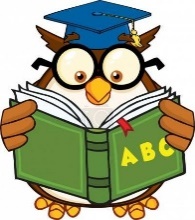 Rozuměl si všem slovům v básničce?Popros rodiče, ať Ti ta co neznáš, vysvětlí.Znáš ještě nějakou básničku o sněžence?Tip: 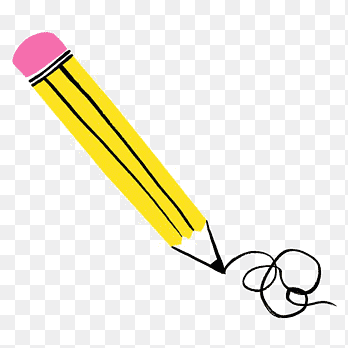 Při procházce si všímej okolních zahrad, co tam roste za květiny. Pojmenuj si je. Pokud je to možné, např. v parku, přivoň si ke květinám.Vyrob si svou sněženku. Potřebuješ jen vatové tampónky na odličování a brčka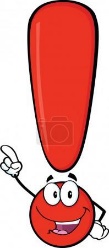 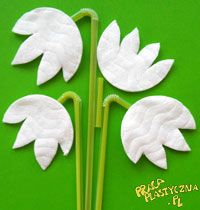 Přiřaď správný stín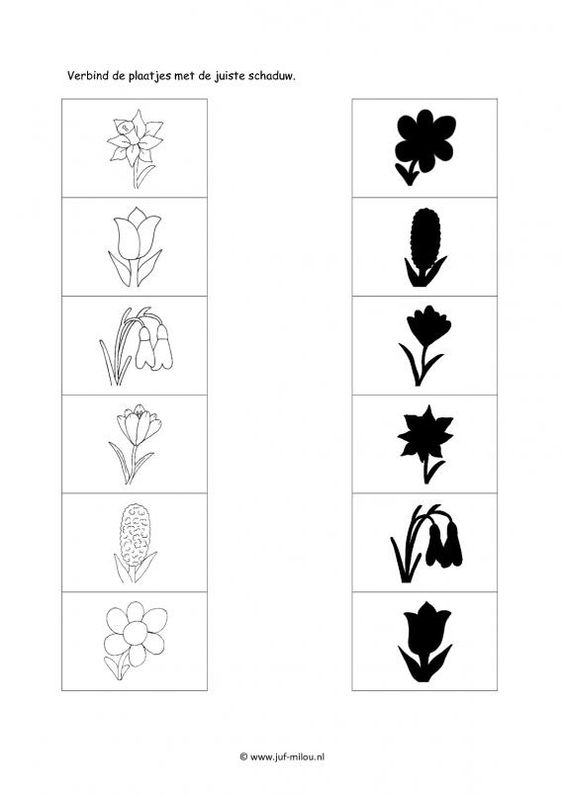 